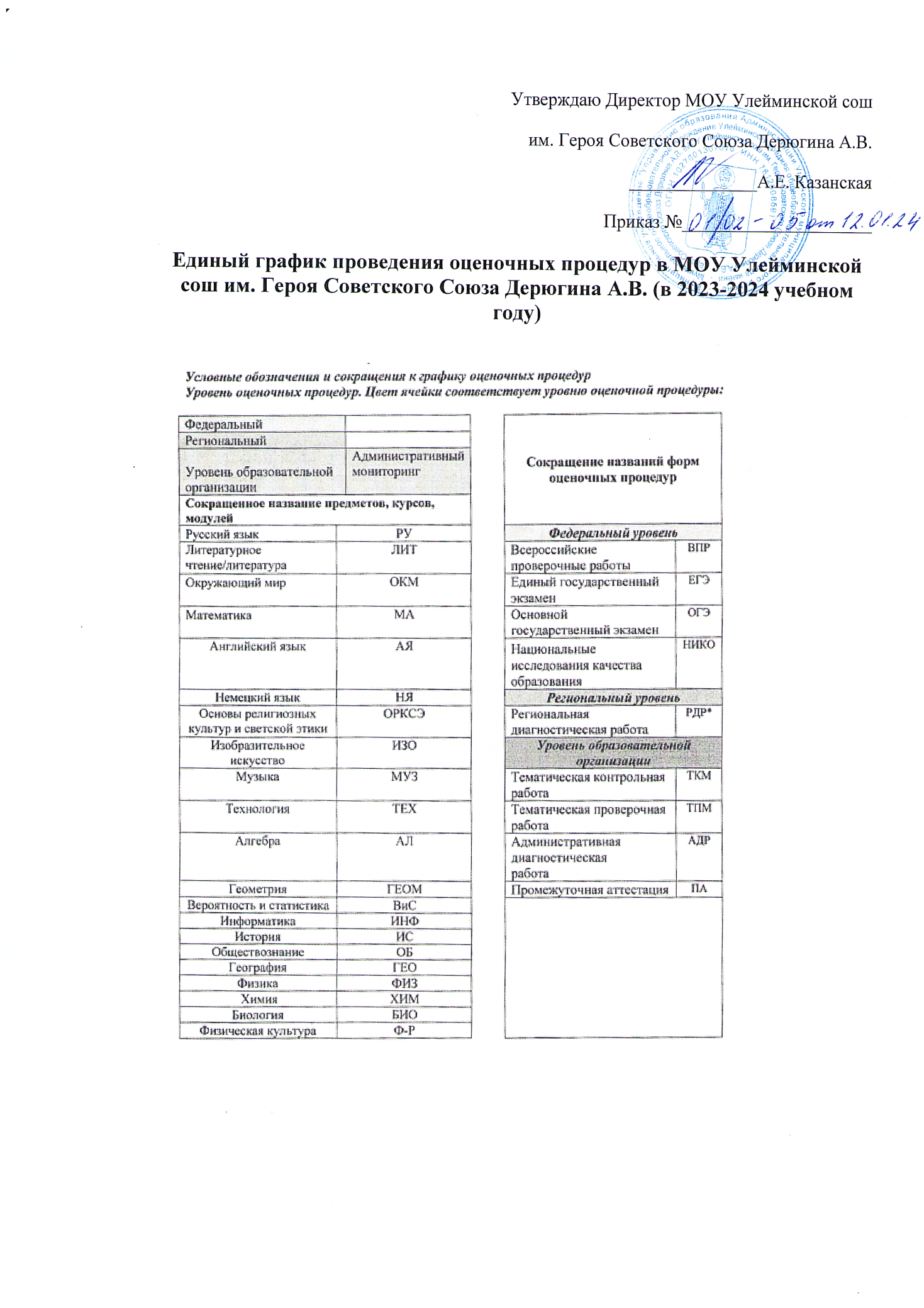 Единый график проведения оценочных процедур на 2 полугодиеСокращение наименований предметов, курсов, модулей в части, формируемой участниками образовательных отношений (пример)Сокращение наименований предметов, курсов, модулей в части, формируемой участниками образовательных отношений (пример)Сокращение наименований предметов, курсов, модулей в части, формируемой участниками образовательных отношений (пример)Индивидуальный проектИндивидуальный проектИПФункциональная грамотностьФункциональная грамотностьФГклассянварьянварьянварьянварьянварьянварьянварьянварьянварьянварьянварьянварьянварьянварьянварьянварьянварьянварьфевральфевральфевральфевральфевральфевральфевральфевральфевральфевральфевральфевральфевральфевральфевральфевральфевральфевральфевральфевральфевральфевральитогоитогокласс91011121516171818192223242526293031311225678912131415161920212226272829291002ТКМ ТЕХТКМ  НЯТКМ  МУЗТКМ РЯТКМ ЛЧТКМ  Ф-РТКМ  МАТКМ  ОМТКМ  ОМ3ТКМ ТЕХТКМ  НЯТКМ  МУЗТКМ РЯТКМ ЛЧТКМ  Ф-РТКМ  МАТКМ   ОМТКМ   ОМ4ТКМ ТЕХТКМ  НЯТКМ РЯТКМ  МУЗТКМ  ОРКСТКМ  ОРКСТКМ РЯТКМ ЛЧТКМ  Ф-РТКМ  МАТКМ   ОМТКМ   ОМ5ТКМ  РЯТКМ АЯТКМ  МАТКМ ЛИТТКМ ТЕХТКМ  МАТКМ ОНДКТКМ РЯТКМ АЯТКМ ИСТКМ Ф-РТКМ Ф-Р6ТКМ  РЯТКМ МАТКМ ЛИТТКМ НЯТКМ ИСТКМ ТЕХТКМ МАТКМ ОНДКТКМ  РЯТКМ АЯТКМ ГЕОТКМ ОБТКМ Ф-РТКМ Ф-Р7ТКМ  РЯТКМ АЛТКМ ЛИТТКМ НЯТКМ ИСТКМ ТЕХТКМ ГЕОМТКМ  РЯТКМ АЯТКМ ФИЗТКМ ОБТКМ Ф-РТКМ Ф-Р8ТКМ АЛТКМ ЛИТТКМ ЛИТТКМ ИСТКМ ТЕХТКМ ГЕОМТКМ РЯТКМ АЯТКМ ОБЖТКМ ФИЗТКМ ОБТКМ Ф-РТКМ Ф-Р9АДР БИОАДР ГЕОТКМ АЛТКМ ЛИТТКМ ЛИТАДР МАТКМ ИСТКМ ГЕОМИС РЯАДР РЯТКМ РЯТКМ АЯТКМ ОБЖТКМ ФИЗТКМ ОБТКМ Ф-РТКМ Ф-Рклассмартмартмартмартмартмартмартмартмартмартмартмартмартмартмартапрельапрельапрельапрельапрельапрельапрельапрельапрельапрельапрельапрельапрельапрельапрельапрельапрельапрельапрельапрельапрельапрельитогоитогокласс145671112131415252627282929123458910111215161718192223242526272712ТКМ  ИЗОТКМ РЯТКМ   ЛЧТКМ  МАПА ТЕХТКМ  НЯПА  ЛЧ3ТКМ  ИЗОТКМ РЯТКМ   ЛЧТКМ  МАТКМ ЛИТПА ТЕХТКМ  НЯПА   ЛЧ4ТКМ  ИЗОТКМ ЛЧВПР РЯВПР  МАВПР ОМПА ТЕХПА ОРКСЭПА  ЛЧ5ТКМ РЯТКМ  МАТКМ ИСТКМ АЯТКМ МУЗВПР РЯТКМ  МАТКМ ТЕХТКМ ИЗОПА ОДНКПА Ф-РПА Ф-Р6ТКМ ИСТКМ  РЯТКМ МАТКМ НЯТКМ МАТКМ АЯТКМ АЯВПР ГЕОТКМ МУЗВПР РЯВПР  МАВПР ИСТКМ ТЕХТКМ ИЗОТКМ  РЯПА ОДНКПА Ф-РПА Ф-Р7ТКМ ИСТКМ ХИМТКМ АЛТКМ  РЯТКМ ИНФОТКМ НЯИП  АЯИП  АЯВПР ГЕОТКМ МУЗВПР РЯВПР МАВПР ИСТКМ ТЕХТКМ ГЕОМТКМ ИЗОТКМ  РЯВПР ФИЗПА Ф-РПА Ф-Р8ТКМ ИСТКМ ХИМТКМ АЛТКМ ИНФОВПР ГЕОТКМ АЯТКМ АЯВПР ОБВПР РЯВПР МАВПР ИСТКМ ТЕХВПР ХИМТКМ ГЕОМТКМ ИЗОПА ХИМВПР ФИЗПА Ф-РПА Ф-Р9ТКМ ИСТКМ ХИМТКМ АЛТКМ ИНФОТКМ АЯТКМ АЯТКМ РЯТКМ ГЕОМТКМ АЛПА ХИМПА ФИЗПА Ф-РПА Ф-Р3232классмаймаймаймаймаймаймаймаймаймайкласс23678131415161717ИТОГО12ПА   МАПА  МУЗПА    РЯТПА  Ф-РПА  ОМ203ПА  МАПА  МУЗПА    РЯТПА  Ф-РПА  ОМ214ПА  МАПА  МУЗПА    РЯТПА  Ф-РПА  ОМ235ТКМ РЯТКМ  МАПА ЛИТПА БИОПА АЯПА ИС286ПА ОБПА НЯТКМ  РЯТКМ МАПА ГЕОПА ЛИТПА АЯПА БИО377ПА ОБПА НЯТКМ РЯПА ВиСТТКМ АЛПА ГЕОПА ЛИТПА АЯПА БИО398ПА ОБПА ОБЖПА РЯТКМ АЛПА ГЕОПА ЛИТПА АЯПА БИО369ПА ОБПА ОБЖПА РЯТКМ АЛПА ГЕОПА ЛИТПА АЯПА БИО